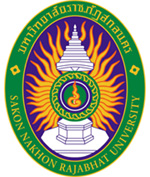 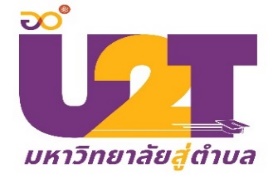 “การถอดบทเรียนโครงการยกระดับเศรษฐกิจและสังคมรายตำบลแบบบูรณาการ U2T 1 ตำบล 1 มหาวิทยาลัย (มหาวิทยาลัยสู่ตำบล สร้างรากแก้วให้ประเทศ : U2T)”
 วันพุธที่ 29 ธันวาคม 2564 เวลา 08.00 – 16.00 น.
ณ หอประชุมจามจุรี 1 มหาวิทยาลัยราชภัฏสกลนคร*****************          กำหนดการ                กิจกรรม	08.00 – 09.00 น.	ลงทะเบียนเข้าร่วมงาน ณ ห้องประชุมจามจุรี 1           09.00 – 09.20 น.        กล่าวเปิดงาน                                                       โดย  ผู้ช่วยศาสตราจารย์ชาคริต ชาญชิตปรีชา
                                                      รักษาราชการแทนอธิการบดีมหาวิทยาลัยราชภัฏสกลนคร          09.20 – 10.00 น.         ชี้แจงแนวทางการถอดบทเรียนโครงการยกระดับเศรษฐกิจ
                                          และสังคมรายตำบลแบบบูรณาการ U2T (1 ตำบล 1 มหาวิทยาลัย) 				             โดย ผู้ช่วยศาสตราจารย์ ดร.สมบูรณ์  ชาวชายโขง                                                      รองอธิการบดีฝ่ายวางแผนและประกันคุณภาพ และคณะ	10.00 – 11.30 น.	แบ่งกลุ่ม เพื่อดำเนินกิจกรรมสะท้อนปัญหาและข้อเสนอแนะ				กลุ่มที่ 1 ประธานตำบลและคณะกรรมการตำบล ตำบลละ  2 คน 
                                                    (รวม 60 คน แบ่งเป็น 2 กลุ่ม ๆ ละ 30 คน)				กลุ่มที่ 2 ตัวแทนบัณฑิต ตำบลละ 2  คน
                                                    (รวม 60 คน แบ่งเป็น 2 กลุ่ม ๆ ละ 30 คน)				กลุ่มที่ 3 ตัวแทนประชาชน ตำบลละ 2  คน
                                                     (รวม 60 คน แบ่งเป็น 2 กลุ่ม ๆ ละ 30 คน)				กลุ่มที่ 4 ตัวแทนนักศึกษา ตำบลละ 2  คน
                                                    (รวม 60 คน แบ่งเป็น 2 กลุ่ม ๆ ละ 30 คน)
           11.30 – 12.00 น.        สรุปผลภาพรวมของแต่ละกลุ่มและคัดเลือกประธานกลุ่มเพื่อนำเสนอ	12.00 น.		พักรับประทานอาหารกลางวัน	13.00 – 15.30 น.	นำเสนอผลการสรุปโครงการ กลุ่มๆ ละ 20 นาที และร่วมแลกเปลี่ยนเรียนรู้	15.30 – 16.00 น.	สรุปผลการประชุมและชี้แจงแนวทางการดำเนินงานในระยะที่ 2                                                       ผู้ช่วยศาสตราจารย์ ดร.สมบูรณ์  ชาวชายโขง				             โดย รองอธิการบดีฝ่ายวางแผนและประกันคุณภาพ	16.00 น.		ปิดการประชุมหมายเหตุ บริการอาหารว่างระหว่างเวลา 10.30 น. และ 14.30 น.รูปแบบการดำเนินกิจกรรม แบ่งกลุ่มตามตาราง ดังนี้กลุ่มประเด็นการถอดบทเรียนผู้ดำเนินรายการประจำกลุ่มกลุ่มที่ 1 ประธานตำบลและคณะกรรมการตำบล1. การจ้างงานทั้ง 3 กลุ่ม- ความคิดเห็นเกี่ยวกับภาระงานผู้รับจ้างงาน (บัณฑิต ประชาชนและนักศึกษา) ข้อดี ข้อเสีย และข้อเสนอแนะ2. ปัญหาและอุปสรรคต่อการดำเนินโครงการ - ความรู้ความเข้าใจโครงการ-  การติดต่อประสานงาน-  ด้านพื้นที่/การดำเนินงานในพื้นที่- อื่นๆ3.ปัจจัยที่เอื้อที่ส่งเสริมต่อการดำเนินโครงการ4.ผลที่ได้รับจากการดำเนินโครงการ- การเรียนรู้/ประโยชน์ที่ได้รับ -ความสำเร็จตามที่คาดหวังในการพัฒนาตำบล5. แนวทาง/ข้อเสนอแนะการพัฒนาตำบล6. ข้อเสนอแนะในการพัฒนาตำบลและพื้นที่ ในระยะที่ 21. ผู้ช่วย ดร. วินิธา พานิชย์
2. นางอมรรัตน์  ตุ่นกลิ่น3. น.ส.ศุภนาฏ บุญชัยศรี4. น.ส.ชนกญาดา โคตรสาลี5. น.ส.เบญจพร มายูรกลุ่มที่ 2 ตัวแทนบัณฑิต 1. ความคิดเห็นต่อการดำเนินโครงการ - ความรู้ความเข้าใจโครงการ- การติดต่อประสานงาน- ด้านพื้นที่/การดำเนินงานในพื้นที่- อาจารย์และคณะกรรมการโครงการ- ความคิดเห็นต่อภาระหน้าที่ของบัณฑิต ประชาชน นักศึกษา 2. ปัญหา/อุปสรรค3.ปัจจัยที่เอื้อที่ส่งเสริมต่อการดำเนินโครงการ4.ผลที่ได้รับจากการดำเนินโครงการ- การเรียนรู้/ประโยชน์ที่ได้รับ -ความสำเร็จตามที่คาดหวังในการพัฒนาตำบล5.แนวทาง/ข้อเสนอแนะการพัฒนาตำบล6. ข้อเสนอแนะในการพัฒนาตำบลและพื้นที่ ในระยะที่ 21. นายจักรกฤษ กองพิมาย2. น.ส.นวลศิริ จันทร์ศรีเมือง3. น.ส.ชิดชนก วังศรี4. นายสมศักดิ์ อามาตร์สมบัติกลุ่มที่ 3 ตัวแทนประชาชน1.ความคิดเห็นต่อการดำเนินโครงการ - ความรู้ความเข้าใจโครงการ- การติดต่อประสานงาน- ด้านพื้นที่/การดำเนินงานในพื้นที่- อาจารย์และคณะกรรมการโครงการอื่นๆ-ความคิดเห็นต่อภาระหน้าที่ของบัณฑิต ประชาชนนักศึกษา2. ปัญหา/อุปสรรค3.ปัจจัยที่เอื้อที่ส่งเสริมต่อการดำเนินโครงการ4.ผลที่ได้รับจากการดำเนินโครงการ- การเรียนรู้/ประโยชน์ที่ได้รับ -ความสำเร็จตามที่คาดหวังในการพัฒนาตำบล5.แนวทาง/ข้อเสนอแนะการพัฒนาตำบล6. ข้อเสนอแนะในการพัฒนาตำบลและพื้นที่ ในระยะที่ 21. น.ส.ชัญญานุชพสิษฐ์ ประชาริโก
2. น.ส. ประภาพร คำโสมศรี3. น.ส.ศิริพร ชาวชายโขง4. นายวีระยุทธ์ คำปานกลุ่มที่ 4 ตัวแทนนักศึกษา1.การมีส่วนร่วมกับโครงการ2.ปัญหาด้านต่างๆที่พบระหว่างการดำเนินโครงการ เช่น ด้านเวลา สถานที่ บุคลากร3.ข้อเสนอแนะต่อโครงการในมุมมองนักศึกษา- การเรียนรู้/ประโยชน์ที่ได้รับ -ความสำเร็จตามที่คาดหวังในการพัฒนาตำบล1. น.ส.อรอนงค์ ชูเดชวัฒนา2. น.ส.เกกิลา แสงบัวท้าว3. นายภานุวัฒิ ศักดิ์ดา4. นายปรีชา  ศรีวิไล